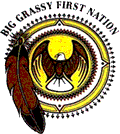 January 18, 2021MEMOTo all Big Grassy First Nation Members; Big Grassy is seeking individuals interested in sitting on the following Committees/Boards:Ah-Shoo-Gun Trust Fund (1 member)Kiitakiinaan Trust Fund (1 member)Housing committee (3 members)Post-Secondary Committee (3 members)Mishkosiminiziibiing Development Corporation (3 members)Letters of interest will be accepted until January 29th, 2021 at 4:30pm. If you are submitting a letter of interest for multiple, please submit one for each committee/board you are interested in sitting on.Fax, email or deliver to: Big Grassy Chief and CouncilP.O Box 414, 403-B Anishinabe WayMorson, ON	P0W1J0Fax: 807-488-5533Email: officeadministrator@biggrassy.ca